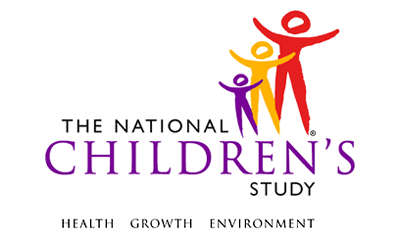 36M Questionnaire - Child*This instrument is OMB-approved for multi-mode administration but this version of the instrument is designed for administration in this/these mode(s) only.This page intentionally left blank.36M Questionnaire - ChildTABLE OF CONTENTSGENERAL PROGRAMMER INSTRUCTIONS:	1PHYSICAL ACTIVITY	3NOISE EXPOSURE	6TOILET TRAINING	10SUN EXPOSURE	12DEMOGRAPHICS (RACE/ETHNICITY)	14SOCIAL ACTIVITIES	19RISK AND SAFETY BEHAVIORS	22This page intentionally left blank.36M Questionnaire - ChildGENERAL PROGRAMMER INSTRUCTIONS:WHEN PROGRAMMING INSTRUMENTS, VALIDATE FIELD LENGTHS AND TYPES AGAINST THE MDES TO ENSURE DATA COLLECTION RESPONSES DO NOT EXCEED THOSE OF THE MDES.  SOME GENERAL ITEM LIMITS USED ARE AS FOLLOWS: Instrument Guidelines for Participant and Respondent IDs:PRENATALLY, THE P_ID IN THE MDES HEADER IS THAT OF THE PARTICIPANT (E.G. THE NON-PREGNANT WOMAN, PREGNANT WOMAN, OR THE FATHER).	POSTNATALLY, A RESPONDENT ID WILL BE USED IN ADDITION TO THE PARTICIPANT ID BECAUSE SOMEBODY OTHER THAN THE PARTICIPANT MAY BE COMPLETING THE INTERVIEW. FOR EXAMPLE, THE PARTICIPANT MAY BE THE CHILD AND THE RESPONDENT MAY BE THE MOTHER, FATHER, OR ANOTHER CAREGIVER.  THEREFORE, MDES VERSION 2.2 AND ALL FUTURE VERSIONS CONTAIN A R_P_ID (RESPONDENT PARTICIPANT ID) HEADER FIELD FOR EACH POST-BIRTH INSTRUMENT.  THIS WILL ALLOW ROCs TO INDICATE WHETHER THE RESPONDENT IS SOMEBODY OTHER THAN THE PARTICIPANT ABOUT WHOM THE QUESTIONS ARE BEING ASKED. A REMINDER:  ALL RESPONDENTS MUST BE CONSENTED AND HAVE RECORDS IN THE PERSON, PARTICIPANT, PARTICIPANT_CONSENT AND LINK_PERSON_PARTICIPANT TABLES, WHICH CAN BE PRELOADED INTO EACH INSTRUMENT.  ADDITIONALLY, IN POST-BIRTH QUESTIONNAIRES WHERE THERE IS THE ABILITY TO LOOP THROUGH A SET OF QUESTIONS FOR MULTIPLE CHILDREN, IT IS IMPORTANT TO CAPTURE AND STORE THE CORRECT CHILD P_ID ALONG WITH THE LOOP INFORMATION.  IN THE MDES VARIABLE LABEL/DEFINITION COLUMN, THIS IS INDICATED AS FOLLOWS:  EXTERNAL IDENTIFIER: PARTICIPANT ID FOR CHILD DETAIL.PHYSICAL ACTIVITY(TIME_STAMP_PA_ST).PA01000. These next questions are about {C_FNAME/the child}’s physical activity.PA02000/(MED_LIMIT_PA). Does {C_FNAME/the child} have any physical or medical condition that affects {his/her} ability to play and be physically active?PA03000/(COMPARE_AGE). How active would you say {C_FNAME/the child} is compared with other {girls/boys} {C_FNAME/the child}’s age? Would you say:PA04000. Thinking about yesterday (or the most recent day you were home with {C_FNAME/the child}), how much time did {he/she} spend in active play?(OUTDOOR_YEST_HRS) |___|
HOURS(OUTDOOR_YEST_MIN) |____|____|MINUTESPA09000. Do you have access to any of the following facilities?PA10000/(PLAY_EQUIP_BACKYARD). Play equipment like a swing set, slide, or climbing gym?PA11000/(POOL_BACKYARD). Pool or spa? PA12000/(BIKE_AREA_BACKYARD). Area suitable to ride a tricycle, bike or scooter?PA16000/(PART_OFTEN_CAREGIVERS). How often does {C_FNAME/The child} participate in physical activity with parents and caregivers.(TIME_STAMP_PA_ET).NOISE EXPOSURE(TIME_STAMP_NE_ST).NE10000. We would now like to ask you some questions about noise in and around the child’s home.NE11000/(NOISE_OUTSIDE). When inside {C_FNAME/the child}’s home, how much would you say noise from outdoor sources bothers, disturbs, or annoys {CHILD’s Name}? NE13000/(NOISE_OUTSIDE_TYPE). What types of outdoor noise bother, disturb or annoy {C_FNAME/the child} when {he/she} is inside?NE14000/(NOISE_OUTSIDE_OTH). What other type of outdoor noise?SPECIFY: ___________________________________NE15000/(NOISE_INSIDE). At {C_FNAME/the child}’s home, how much would you say noise from indoor sources bothers, disturbs, or annoys {C_FNAME/the child}?NE17000/(NOISE_INSIDE_TYPE). What types of indoor noise would you say bother, disturb or annoy {C_FNAME/the child}?NE18000/(NOISE_INSIDE_OTH). What other type of indoor noise?SPECIFY: ___________________________________(TIME_STAMP_NE_ET).TOILET TRAINING(TIME_STAMP_TT_ST).TT01000. These next questions ask about {C_FNAME/the child} and toilet training.TT02000/(TOILET_TRAIN_STATUS). Which of the following best describes {C_FNAME/the child}…TT03000/(AGE_TOILET_TRAIN). At what age was {C_FNAME/the child} fully toilet trained?(TIME_STAMP_TT_ET).SUN EXPOSURE(TIME_STAMP_SE_ST).SE01000. These next questions ask about you, {C_FNAME/the child}, and your views and habits when out in the sun.SE02000/(HOURS_SUN_WEEKDAY). On average, how long was {C_FNAME/the child} outdoors in the sun on weekdays between 10 a.m. and 4 p.m. last summer? SE03000/(HOURS_SUN_WEEKEND). On average, how long was {C_FNAME/the child} outdoors in the sun on weekends between 10 a.m. and 4 p.m. last summer? SE04000. When {C_FNAME/the child} is outdoors in the sun, how often does (he/she) wear sunscreen?SE16000/(EVER_SUNBURN). Has {C_FNAME/the child} ever had a sunburn?SE17000/(NUM_SUNBURNS_PREV_SUMMER). How many times last summer did {C_FNAME/the child} get a sunburn?(TIME_STAMP_SE_ET).DEMOGRAPHICS (RACE/ETHNICITY)(TIME_STAMP_DEM_ST).DEM01000/(BABY_ETHNIC_ORIGIN). Is {C_FNAME/the child} of Hispanic, Latino/a or Spanish origin?DEM02000/(BABY_ETHNIC_ORIGIN_1). Is {C_FNAME/the child} one or more of the following?DEM03000/(BABY_ETHNIC_ORIGIN_1_OTH). SPECIFY: _____________________________DEM04000/(BABY_RACE_NEW). What is {C_FNAME/the child}'s race? (One or more categories may be selected).DEM05000/(BABY_RACE_NEW_OTH). SPECIFY: _____________________________DEM06000/(BABY_RACE_1). ​​What is {C_FNAME/the child}'s race? (One or more categories may be selected).DEM07000/(BABY_RACE_1_OTH). SPECIFY _______________________________________________________DEM08000/(BABY_RACE_2). ​​What is {C_FNAME/the child}'s race? (One or more categories may be selected).DEM09000/(BABY_RACE_3). ​What is {C_FNAME/the child}'s race? (One or more categories may be selected).(TIME_STAMP_DEM_ET).SOCIAL ACTIVITIES(TIME_STAMP_SA_ST).SA01000. These next questions are about social activities you share with {C_FNAME/the child}. SA03000/(FUN_OUT_FREQ). How often does any family member get a chance to take {C_FNAME/the child} on some kind of outing (e.g., shopping, to the park, on a picnic, to a restaurant, to the zoo, etc.)?SA08000/(FAMILY_MEAL_FREQ). How often does {C_FNAME/the child} eat a meal with the rest of the family?  SA19000/(REACT_ANGER). Most children get angry at their parents from time to time.  If {C_FNAME/the child} got so angry that he or she hit you, what would you do?  SA20000/(REACT_ANGER_OTH). SPECIFY: ______________________________________________(TIME_STAMP_SA_ET).RISK AND SAFETY BEHAVIORS(TIME_STAMP_RAS_ST).RAS01000. The next questions are about your home and prevention of injury.RAS02000/(SMOKE_ALARM). Do you have at least one working smoke alarm on each floor of your home, including in a finished basement or attic?RAS05000. I have a few questions about {C_FNAME/the child} and behaviors in a car.RAS07000/(SEATBELT_CHILD). When riding in a car, is {C_FNAME/the child} buckled in (a child safety seat) all or most of the time, some of the time, once in a while, or never?(TIME_STAMP_RAS_ET).Event Category:Time-BasedEvent:36MAdministration:N/AInstrument Target:ChildInstrument Respondent:Primary CaregiverDomain:QuestionnaireDocument Category:QuestionnaireMethod:Data Collector AdministeredMode (for this instrument*):In-Person, CAI;
Phone, CAIOMB Approved Modes:In-Person, CAI;
Phone, CAI;
Web-Based, CAIEstimated Administration Time:20 minutesMultiple Child/Sibling Consideration:Per ChildSpecial Considerations:N/AVersion:1.0MDES Release:4.0DATA ELEMENT FIELDSMAXIMUM CHARACTERS PERMITTEDDATA TYPEPROGRAMMER INSTRUCTIONSADDRESS AND EMAIL FIELDS100CHARACTERUNIT AND PHONE FIELDS10CHARACTER_OTH AND COMMENT FIELDS255CHARACTERLimit text to 255 charactersFIRST NAME AND LAST NAME30CHARACTERLimit text to 30 charactersALL ID FIELDS36CHARACTERZIP CODE5NUMERICZIP CODE LAST FOUR4NUMERICCITY50CHARACTERDOB AND ALL OTHER DATE FIELDS (E.G., DT, DATE, ETC.)10NUMERICCHARACTERDISPLAY AS MM/DD/YYYYSTORE AS YYYY-MM-DDHARD EDITS:MM MUST EQUAL 01 TO 12DD  MUST EQUAL 01 TO 31YYYY MUST BE BETWEEN 1900 AND CURRENT YEAR.TIME VARIABLESTWO-DIGIT HOUR AND TWO-DIGIT MINUTE, AM/PM DESIGNATIONNUMERICHARD EDITS:HOURS MUST BE BETWEEN 00 AND 12; MINUTES MUST BE BETWEEN 00 AND 59PROGRAMMER INSTRUCTIONSINSERT DATE/TIME STAMP.LabelCodeGo ToYES1NO2REFUSED-1DON'T KNOW-2SOURCEPreschool-Aged Children’s Physical Activity Questionnaire (Pre-PAQ) (Modified) LabelCodeGo ToA lot less active1Less active2The same3More active4A lot more active5REFUSED-1DON'T KNOW-2SOURCEPreschool-Aged Children’s Physical Activity Questionnaire (Pre-PAQ) (Modified) PROGRAMMER INSTRUCTIONSIF CHILD_SEX = 1, DISPLAY "boys"IF CHILD_SEX = 2, DISPLAY  "girls"OTHERWISE, DISPLAY "girls/boys"SOURCEPreschool-Aged Children’s Physical Activity Questionnaire (Pre-PAQ) (Modified) LabelCodeGo ToREFUSED-1DON'T KNOW-2LabelCodeGo ToREFUSED-1DON'T KNOW-2SOURCEPreschool-Aged Children’s Physical Activity Questionnaire (Pre-PAQ) LabelCodeGo ToYES1NO2REFUSED-1DON'T KNOW-2SOURCEPreschool-Aged Children’s Physical Activity Questionnaire (Pre-PAQ) (Modified) LabelCodeGo ToYES1NO2REFUSED-1DON'T KNOW-2SOURCEPreschool-Aged Children’s Physical Activity Questionnaire (Pre-PAQ) LabelCodeGo ToYES1NO2REFUSED-1DON'T KNOW-2SOURCEPreschool-Aged Children’s Physical Activity Questionnaire (Pre-PAQ) (Modified) INTERVIEWER INSTRUCTIONSIF USING SHOWCARDS, DO NOT READ RESPONSE OPTIONS AND REFER TO APPROPRIATE SHOWCARD.IF NOT USING SHOWCARDS, READ RESPONSE OPTIONS.LabelCodeGo ToNEVER1RARELY2SOMETIMES3OFTEN4VERY OFTEN5REFUSED-1DON'T KNOW-2SOURCEFamily Health Behavior Scale (Modified) PROGRAMMER INSTRUCTIONSINSERT DATE/TIME STAMP.PROGRAMMER INSTRUCTIONSINSERT DATE/TIME STAMP.PRELOAD PARTICIPANT ID (P_ID) FOR CHILD AND RESPONDENT ID (R_P_ID) FOR ADULT CAREGIVER.PRELOAD C_FNAME AND DISPLAY NAME IN "C_FNAME" THROUGHOUT THE INSTRUMENT.IF C_FNAME = -1 OR -2, DISPLAY "the child" IN APPROPRIATE FIELDS THROUGHOUT THE INSTRUMENT.PRELOAD CHILD_SEX AND IF = 1, DISPLAY "he", him" AND "his" IN APPROPRIATE FIELDS THROUGHOUT INSTRUMENT.IF CHILD_SEX = 2, DISPLAY "she" AND "her" IN APPROPRIATE FIELDS THROUGHOUT INSTRUMENT.LabelCodeGo ToExtremely1Very much2Moderately3Slightly4Not at all5NOISE_INSIDEREFUSED-1NOISE_INSIDEDON'T KNOW-2NOISE_INSIDESOURCEThe International Commission on Biological Effects of Noise’s (ICBEN’s) Community Response to Noise Team, Cohen/Bronzaft airport studies (Modified) INTERVIEWER INSTRUCTIONSIF USING SHOWCARDS, DO NOT READ RESPONSE OPTIONS AND REFER TO APPROPRIATE SHOWCARD.IF NOT USING SHOWCARDS, READ RESPONSE OPTIONS.SELECT ALL THAT APPLY.LabelCodeGo ToAIRPLANE1CAR/TRUCK2GARDEN EQUIPMENT3DOGS BARKING4LOUD MUSIC5NEIGHBOR VOICES6ROWDY PASSERBY VOICES7NO PARTICULAR SOURCE8SOME OTHER SOURCE-5REFUSED-1DON'T KNOW-2SOURCEThe International Commission on Biological Effects of Noise's Cohen/Bronzaft airport studies (Modified) PROGRAMMER INSTRUCTIONSIF NOISE_OUTSIDE_TYPE = ANY COMBINATION OF 1 THROUGH 7, GO TO NOISE_INSIDE.IF NOISE_OUTSIDE_TYPE = -5 OR ANY COMBINATION OF 1 THROUGH 7 AND -5, GO TO NOISE_OUTSIDE_OTH.IF NOISE_OUTSIDE_TYPE = 8, -1 OR -2, DO NOT ALLOW ANY OTHER RESPONSES, AND GO TO NOISE_INSIDE.INTERVIEWER INSTRUCTIONSPROBE “Anything else?” LIST ALL OTHER OUTDOOR NOISE SOURCES SEPARATED BY COMMAS. LabelCodeGo ToREFUSED-1DON'T KNOW-2SOURCEThe International Commission on Biological Effects of Noise's Cohen/Bronzaft airport studies (Modified) LabelCodeGo ToExtremely1Very much2Moderately3Slightly4Not at all5NOISE_INTERFEREREFUSED-1NOISE_INTERFEREDON'T KNOW-2NOISE_INTERFERESOURCEThe International Commission on Biological Effects of Noise’s (ICBEN’s) Community Response to Noise Team (Modified) INTERVIEWER INSTRUCTIONSIF USING SHOWCARDS, DO NOT READ RESPONSE OPTIONS AND REFER TO APPROPRIATE SHOWCARD.IF NOT USING SHOWCARDS, READ RESPONSE OPTIONS.SELECT ALL THAT APPLY.LabelCodeGo ToBUILDING/MECHANICAL NOISE SUCH AS – FAN, AIR CONDITIONING, ETC1LOUD MUSIC2LOUD TALKING, CRYING, ETC. BY HOUSEHOLD MEMBERS, INCLUDING CHILDREN3DOGS BARKING4SOME OTHER SOURCE-5REFUSED-1DON'T KNOW-2SOURCEThe International Commission on Biological Effects of Noise’s (ICBEN’s) Community Response to Noise Team (Modified) DATA COLLECTOR INSTRUCTIONSIF NOISE_INSIDE_TYPE = ANY COMBINATION OF 1 THROUGH 4, GO TO NOISE_INTERFERE.IF NOISE_INSIDE_TYPE = -5, OR ANY COMBINATION OF 1 THROUGH 4 AND -5, GO TO NOISE_INSIDE_OTH.IF NOISE_INSIDE_TYPE = -1 OR -2, DO NOT ALLOW ANY OTHER RESPONSES, AND GO TO NOISE_INTERFERE.INTERVIEWER INSTRUCTIONSPROBE “Anything else?” LIST ALL OTHER INDOOR NOISE SOURCES SEPARATED BY COMMAS. LabelCodeGo ToREFUSED-1DON'T KNOW-2SOURCEThe International Commission on Biological Effects of Noise’s (ICBEN’s) Community Response to Noise Team (Modified) PROGRAMMER INSTRUCTIONSINSERT DATE/TIME STAMP.PROGRAMMER INSTRUCTIONSINSERT DATE/TIME STAMP.INTERVIEWER INSTRUCTIONSIF ADULT CAREGIVER NEEDS CLARIFICATION OF "Not yet toilet trained" SAY, "For example, {he/she} wears diapers all the time, day and night"IF ADULT CAREGIVER NEEDS CLARIFICATION OF "Partially toilet trained" SAY, "For example, {he/she} wears diapers at night-time only, or during extended outings, or urinates in the toilet but does not yet have bowel movements in the toilet."IF ADULT CAREGIVER NEEDS CLARIFICATION OF "Fully toilet trained" SAY, "For example, {he/she} no longer needs to wear diapers."LabelCodeGo ToNot yet toilet trained1INTEREST_TOILETPartially toilet trained2TT04000Fully toilet trained3REFUSED-1TIME_STAMP_TT_ETDON'T KNOW-2TIME_STAMP_TT_ETSOURCENewLabelCodeGo ToLess than 1 year old1Between 12 and 18 months2Between 19 and 24 months3Between 25 and 30 months4Between 31 and 36 months5After 36 months6REFUSED-1DON'T KNOW-2SOURCENewPROGRAMMER INSTRUCTIONSINSERT DATE/TIME STAMP.PROGRAMMER INSTRUCTIONSINSERT DATE/TIME STAMP.SOURCESun Habits SurveyLabelCodeGo To1 HOUR OR LESS12 HOURS23 HOURS34 HOURS45 HOURS56 HOURS6REFUSED-1DON'T KNOW-2SOURCESun Habits SurveyLabelCodeGo To1 HOUR OR LESS12 HOURS23 HOURS34 HOURS45 HOURS56 HOURS6REFUSED-1DON'T KNOW-2SOURCESun Habits SurveySOURCESun Habits SurveyLabelCodeGo ToYES1NO2TIME_STAMP_SE_ETREFUSED-1TIME_STAMP_SE_ETDON'T KNOW-2TIME_STAMP_SE_ETSOURCESun Habits SurveyLabelCodeGo ToNONE0ONE1TWO2THREE3FOUR4FIVE OR MORE5REFUSED-1DON'T KNOW-2SOURCESun Habits SurveyPROGRAMMER INSTRUCTIONSINSERT DATE/TIME STAMP.PROGRAMMER INSTRUCTIONSINSERT DATE/TIME STAMP.LabelCodeGo ToYES1NO2REFUSED-1DON'T KNOW-2SOURCEU.S. Department of Health and Human Services Data Collection Standards for Race, Ethnicity, Sex, Primary Language, and Disability Status required by Section 4302 of the Affordable Care Act. (Modified) PROGRAMMER INSTRUCTIONSIF BABY_ETHNIC_ORIGIN = 1, GO TO BABY_ETHNIC_ORIGIN_1.IF BABY_ETHNIC_ORIGIN ≠ 1,  AND
IF MODE = CAPI, GO TO BABY_RACE_NEW.IF MODE = CATI, GO TO ​BABY_RACE_1. INTERVIEWER INSTRUCTIONSSELECT ALL THAT APPLY.PROBE: Anything else?LabelCodeGo ToMexican, Mexican American, Chicano/a1Puerto Rican2Cuban3Another Hispanic, Latino/a, or Spanish origin4OTHER-5REFUSED-1DON'T KNOW-2SOURCEU.S. Department of Health and Human Services Data Collection Standards for Race, Ethnicity, Sex, Primary Language, and Disability Status required by Section 4302 of the Affordable Care Act. (Modified) PROGRAMMER INSTRUCTIONSIF BABY_ETHNIC_ORIGIN_1 = ANY COMBINATION OF 1 THROUGH 4, GO TO PROGRAMMER INSTRUCTIONS FOLLOWING BABY_ETHNIC_ORIGIN_1.IF BABY_ETHNIC_ORIGIN_1 = -5, OR ANY COMBINATION OF 1 THROUGH 4 AND -5, GO TO BABY_ETHNIC_ORIGIN_1_OTH.IF BABY_ETHNIC_ORIGIN_1 = -1 OR -2, DO NOT ALLOW ANY OTHER RESPONSES AND GO TO PROGRAMMER INSTRUCTIONS FOLLOWING BABY_ETHNIC_ORIGIN_1.LabelCodeGo ToREFUSED-1DON'T KNOW-2SOURCEU.S. Department of Health and Human Services Data Collection Standards for Race, Ethnicity, Sex, Primary Language, and Disability Status required by Section 4302 of the Affordable Care Act. (Modified)PROGRAMMER INSTRUCTIONSIF MODE = CAPI, GO TO BABY_RACE_NEW.IF MODE = CATI, GO TO BABY_RACE_1INTERVIEWER INSTRUCTIONSIF USING SHOWCARDS, DO NOT READ RESPONSE OPTIONS AND REFER TO APPROPRIATE SHOWCARD.IF NOT USING SHOWCARDS, READ RESPONSE OPTIONS.SELECT ALL THAT APPLY.CODE “SOME OTHER RACE” ONLY IF VOLUNTEERED.PROBE: Anything else?LabelCodeGo ToWHITE1BLACK OR AFRICAN AMERICAN2AMERICAN INDIAN OR ALASKA NATIVE3ASIAN INDIAN4CHINESE5FILIPINO6JAPANESE7KOREAN8VIETNAMESE9OTHER ASIAN10NATIVE HAWAIIAN11GUAMANIAN OR CHAMORRO12SAMOAN13OTHER PACIFIC ISLANDER14SOME OTHER RACE-5REFUSED-1DON'T KNOW-2SOURCEU.S. Department of Health and Human Services Data Collection Standards for Race, Ethnicity, Sex, Primary Language, and Disability Status required by Section 4302 of the Affordable Care Act. (Modified) PROGRAMMER INSTRUCTIONSIF BABY_RACE_NEW = ANY COMBINATION OF 1 THROUGH 14, GO TO TIME_STAMP_DEM_ET.IF BABY_RACE_NEW = -5, OR ANY COMBINATION OF 1 THROUGH 14 AND -5, GO TO BABY_RACE_NEW_OTH.IF BABY_RACE_NEW = -1 OR -2, DO NOT ALLOW ANY OTHER RESPONSES AND GO TO TIME_STAMP_DEM_ET.LabelCodeGo ToREFUSED-1DON'T KNOW-2SOURCEU.S. Department of Health and Human Services Data Collection Standards for Race, Ethnicity, Sex, Primary Language, and Disability Status required by Section 4302 of the Affordable Care Act. (Modified)PROGRAMMER INSTRUCTIONSGO TO TIME_STAMP_DEM_ET.INTERVIEWER INSTRUCTIONSSELECT ALL THAT APPLY.CODE "SOME OTHER RACE" ONLY IF VOLUNTEERED.PROBE: Anything else?LabelCodeGo ToWhite1Black or African American2American Indian or Alaska native3Asian4Native Hawaiian or other Pacific Islander5SOME OTHER RACE-5REFUSED-1DON'T KNOW-2SOURCEU.S. Department of Health and Human Services Data Collection Standards for Race, Ethnicity, Sex, Primary Language, and Disability Status required by Section 4302 of the Affordable Care Act. (Modified)PROGRAMMER INSTRUCTIONSIF BABY_RACE_1 = ANY COMBINATION OF 1 THROUGH 3, GO TO TIME_STAMP_DEM_ET.IF BABY_RACE_1 = 4 OR ANY COMBINATION OF 4 AND 1, 2, 3, AND/OR 5, GO TO BABY_RACE_2.IF BABY_RACE_1 = 5 OR ANY COMBINATION OF 5 AND 1 THROUGH 3, GO TO BABY_RACE_3.IF BABY_RACE_1 = -5, OR ANY COMBINATION OF 1 THROUGH 5 AND -5, GO TO BABY_RACE_1_OTH.IF BABY_RACE_1 =  -1 OR -2, DO NOT ALLOW ANY OTHER RESPONSES AND GO TO TIME_STAMP_DEM_ET.LabelCodeGo ToREFUSED-1DON'T KNOW-2SOURCEU.S. Department of Health and Human Services Data Collection Standards for Race, Ethnicity, Sex, Primary Language, and Disability Status required by Section 4302 of the Affordable Care Act. (Modified)PROGRAMMER INSTRUCTIONSIF BABY_RACE_1 = 4 OR 4 AND ANY COMBINATION OF 1, 2, 3, AND/OR 5, GO TO BABY_RACE_2.IF BABY_RACE_1 = 5 OR 5 AND ANY COMBINATION OF 1 THROUGH 3, GO TO BABY_RACE_3.​OTHERWISE, GO TO TIME_STAMP_DEM_ET.INTERVIEWER INSTRUCTIONSPROBE FOR ANY OTHER RESPONSES.SELECT ALL THAT APPLY.LabelCodeGo ToAsian Indian1Chinese2Filipino3Japanese4Korean5Vietnamese6Other Asian7REFUSED-1DON'T KNOW-2SOURCE​U.S. Department of Health and Human Services Data Collection Standards for Race, Ethnicity, Sex, Primary Language, and Disability Status required by Section 4302 of the Affordable Care Act. (Modified)PROGRAMMER INSTRUCTIONSIF BABY_RACE_1 = ANY COMBINATION WITH 4 AND 5, GO TO BABY_RACE_3.OTHERWISE, GO TO TIME_STAMP_DEM_ET.INTERVIEWER INSTRUCTIONSPROBE FOR ANY OTHER RESPONSESSELECT ALL THAT APPLYLabelCodeGo ToNative Hawaiian1Guamanian or Chamorro2Samoan3Other Pacific Islander4REFUSED-1DON'T KNOW-2SOURCEU.S. Department of Health and Human Services Data Collection Standards for Race, Ethnicity, Sex, Primary Language, and Disability Status required by Section 4302 of the Affordable Care Act. (Modified)PROGRAMMER INSTRUCTIONSINSERT DATE/TIME STAMP.PROGRAMMER INSTRUCTIONSINSERT DATE/TIME STAMP.LabelCodeGo ToA few times a year1About once a month2About 2 or 3 times a month3Several times a week4Almost every day5REFUSED-1DON'T KNOW-2SOURCEHome Observation Measurement of the Environment – Short Form (for Children Who  Are 3 to 5 Years Old) (Modified) LabelCodeGo ToMore than once a day1Once a day2Several times a week3Once a week4Once a month or less often5Never6REFUSED-1DON'T KNOW-2SOURCEHome Observation Measurement of the Environment – Short Form (for Children Who  Are Less than 3 Years Old and for Children Who Are 3 to 5 Years Old) (Modified) INTERVIEWER INSTRUCTIONSSELECT ALL THAT APPLY.LabelCodeGo ToHit him/her back1Send him/her to room2Spank him/her3Talk to him/her4Ignore it5Give him/her household chore6Take away his/her allowance7Hold child’s hands until he/she is calm8OTHER-5REFUSED-1DON'T KNOW-2SOURCEHome Observation Measurement of the Environment – Short Form (for Children Who are 3 to 5 Years Old) (Modified) PROGRAMMER INSTRUCTIONSIF REACT_ANGER = ANY COMBINATION OF 1 THROUGH 8, GO TO SPANK_FREQ.IF REACT_ANGER = -5 ONLY, OR ANY COMBINATION OF 1 THROUGH 8 AND -5, GO TO REACT_ANGER_OTH.IF REACT_ANGER = -1 OR -2, DO NOT ALLOW ANY OTHER RESPONSES AND GO TO SPANK_FREQ.INTERVIEWER INSTRUCTIONSPROBE “Anything else?”LIST ALL OTHER REACTIONS SEPARATED BY COMMAS. LabelCodeGo ToREFUSED-1DON'T KNOW-2SOURCEHome Observation Measurement of the Environment – Short Form (for Children Who are 3 to 5 Years Old) (Modified) PROGRAMMER INSTRUCTIONSINSERT DATE/TIME STAMP.PROGRAMMER INSTRUCTIONSINSERT DATE/TIME STAMP.SOURCENational Health Interview Survey 1998 & 2003 LabelCodeGo ToYES1NO2REFUSED-1DON'T KNOW-2SOURCENational Health Interview Survey, 2003LabelCodeGo ToALL OR MOST OF THE TIME1SOME OF THE TIME2ONCE IN AWHILE3NEVER4DOESN’T RIDE IN CAR5REFUSED-1DON'T KNOW-2SOURCENational Health Interview Survey, 1998 (Modified) PROGRAMMER INSTRUCTIONSINSERT DATE/TIME STAMP.